项目编号：          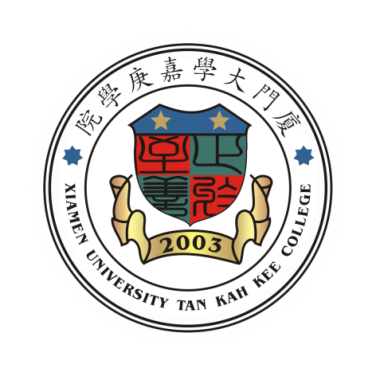 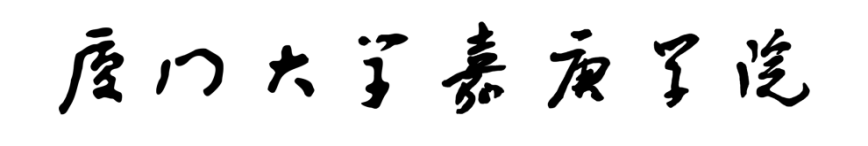 大学生创新创业训练计划项目结题报告书项目名称：                                 项目级别：   □国家级    □省级    □校级  项目类型：  □创新训练项目  □创业训练项目  □创业实践项目项目负责人：                               项目组成员：                               项目所属院系：                             指导教师：                                 厦门大学嘉庚学院创新创业教育工作办公室 制年  月填 表 说 明1.结题验收报告书应按照本表格要求，逐项认真填写，内容必须实事求是，表达明确严谨，空缺处要填“无”。2.“项目编号”填写公布文件项目编号。如：202113469001。3.“项目组成员”按照实际参与项目实施的人员填写。4.“项目研究成果综述”：文献资料综述、调查报告、硬件研制、心得体会、设计报告均只填写份数；软件设计除填写份数外如获得软件著作权须填写，著作权名+登记号；研究论文填写格式为论文等级+篇数+论文名称+发表状态+刊物名称+学生作为第几作者；专利填写格式为专利类型+篇数+申请号+发表状态+学生作为第几作者，具体看事例。5.“指导教师意见”要对项目成果和学生实施情况进行总结；有多位专任教师共同指导的项目请填写工作量分配比例。6.“院系审核意见”要对结题内容和研究成果水平进行评价，需给出结题意见（通过或不通过），对于不通过的项目需明确是延期或是终止，并说明理由。7.材料规格：用A4纸双面打印，左侧装订。8.材料报送：需纸质材料和电子文档一并提交。9.表格中各栏信息的填写应确保准确无误，院系和专业名称请填写全称，不得简写。姓名和学号如有信息错误，将会影响相关部门学分认定、报销经费支付和证书印制等事项的正常进行。一、项目基本信息一、项目基本信息一、项目基本信息一、项目基本信息一、项目基本信息一、项目基本信息一、项目基本信息一、项目基本信息一、项目基本信息项目名称项目名称项目编号项目编号项目类型项目类型项目类型创新训练/创业训练/创业实践项目（三选一）立项时间立项时间是否为延期项目是否为延期项目否/是（2019-2020学年项目）资助经费资助经费支出经费支出经费负责人姓名学号联系电话联系电话联系电话所在院系所在院系专业（全称不得简写）负责人项目组员项目组员项目组员项目组员指导教师姓名职务/职称联系电话联系电话联系电话所在单位所在单位研究方向指导教师指导教师二、项目完成情况二、项目完成情况二、项目完成情况二、项目完成情况二、项目完成情况二、项目完成情况二、项目完成情况二、项目完成情况二、项目完成情况简述实施过程目标任务完成情况特色与创新三、项目结题成果（成果综述、成果明细）三、项目结题成果（成果综述、成果明细）三、项目结题成果（成果综述、成果明细）三、项目结题成果（成果综述、成果明细）三、项目结题成果（成果综述、成果明细）三、项目结题成果（成果综述、成果明细）三、项目结题成果（成果综述、成果明细）三、项目结题成果（成果综述、成果明细）三、项目结题成果（成果综述、成果明细）项目成果综述（例：普通论文X篇，1.《新零售xxxxx》已发表《xxxx学报》2021年第x期，一作；中文核心x篇，1.《xxxxx发展研究》已录用《xxx学报》2021年第x期，二作；实用新型专利x篇，1.申请号：2021xxxxx，已申请，一作；2.申请号2021xxxxx，已授权，二作；发明专利x篇，申请号2021xxxxxx，已实审，三作。获得第x届“xx杯”全国大学生xxxxxx竞赛x等奖；注册公司，产生实际营业额：XXX万元；软件X份，获得软件著作权，《名称》登记号：XXX；商业计划书x份；文献综述x份；）（例：普通论文X篇，1.《新零售xxxxx》已发表《xxxx学报》2021年第x期，一作；中文核心x篇，1.《xxxxx发展研究》已录用《xxx学报》2021年第x期，二作；实用新型专利x篇，1.申请号：2021xxxxx，已申请，一作；2.申请号2021xxxxx，已授权，二作；发明专利x篇，申请号2021xxxxxx，已实审，三作。获得第x届“xx杯”全国大学生xxxxxx竞赛x等奖；注册公司，产生实际营业额：XXX万元；软件X份，获得软件著作权，《名称》登记号：XXX；商业计划书x份；文献综述x份；）（例：普通论文X篇，1.《新零售xxxxx》已发表《xxxx学报》2021年第x期，一作；中文核心x篇，1.《xxxxx发展研究》已录用《xxx学报》2021年第x期，二作；实用新型专利x篇，1.申请号：2021xxxxx，已申请，一作；2.申请号2021xxxxx，已授权，二作；发明专利x篇，申请号2021xxxxxx，已实审，三作。获得第x届“xx杯”全国大学生xxxxxx竞赛x等奖；注册公司，产生实际营业额：XXX万元；软件X份，获得软件著作权，《名称》登记号：XXX；商业计划书x份；文献综述x份；）（例：普通论文X篇，1.《新零售xxxxx》已发表《xxxx学报》2021年第x期，一作；中文核心x篇，1.《xxxxx发展研究》已录用《xxx学报》2021年第x期，二作；实用新型专利x篇，1.申请号：2021xxxxx，已申请，一作；2.申请号2021xxxxx，已授权，二作；发明专利x篇，申请号2021xxxxxx，已实审，三作。获得第x届“xx杯”全国大学生xxxxxx竞赛x等奖；注册公司，产生实际营业额：XXX万元；软件X份，获得软件著作权，《名称》登记号：XXX；商业计划书x份；文献综述x份；）（例：普通论文X篇，1.《新零售xxxxx》已发表《xxxx学报》2021年第x期，一作；中文核心x篇，1.《xxxxx发展研究》已录用《xxx学报》2021年第x期，二作；实用新型专利x篇，1.申请号：2021xxxxx，已申请，一作；2.申请号2021xxxxx，已授权，二作；发明专利x篇，申请号2021xxxxxx，已实审，三作。获得第x届“xx杯”全国大学生xxxxxx竞赛x等奖；注册公司，产生实际营业额：XXX万元；软件X份，获得软件著作权，《名称》登记号：XXX；商业计划书x份；文献综述x份；）（例：普通论文X篇，1.《新零售xxxxx》已发表《xxxx学报》2021年第x期，一作；中文核心x篇，1.《xxxxx发展研究》已录用《xxx学报》2021年第x期，二作；实用新型专利x篇，1.申请号：2021xxxxx，已申请，一作；2.申请号2021xxxxx，已授权，二作；发明专利x篇，申请号2021xxxxxx，已实审，三作。获得第x届“xx杯”全国大学生xxxxxx竞赛x等奖；注册公司，产生实际营业额：XXX万元；软件X份，获得软件著作权，《名称》登记号：XXX；商业计划书x份；文献综述x份；）（例：普通论文X篇，1.《新零售xxxxx》已发表《xxxx学报》2021年第x期，一作；中文核心x篇，1.《xxxxx发展研究》已录用《xxx学报》2021年第x期，二作；实用新型专利x篇，1.申请号：2021xxxxx，已申请，一作；2.申请号2021xxxxx，已授权，二作；发明专利x篇，申请号2021xxxxxx，已实审，三作。获得第x届“xx杯”全国大学生xxxxxx竞赛x等奖；注册公司，产生实际营业额：XXX万元；软件X份，获得软件著作权，《名称》登记号：XXX；商业计划书x份；文献综述x份；）（例：普通论文X篇，1.《新零售xxxxx》已发表《xxxx学报》2021年第x期，一作；中文核心x篇，1.《xxxxx发展研究》已录用《xxx学报》2021年第x期，二作；实用新型专利x篇，1.申请号：2021xxxxx，已申请，一作；2.申请号2021xxxxx，已授权，二作；发明专利x篇，申请号2021xxxxxx，已实审，三作。获得第x届“xx杯”全国大学生xxxxxx竞赛x等奖；注册公司，产生实际营业额：XXX万元；软件X份，获得软件著作权，《名称》登记号：XXX；商业计划书x份；文献综述x份；）项目成果明细（要求附上相应证明材料或复印件照片，实物可以用照片等形式存档）1.□发表论文情况:普通论文（  ）篇 ；中文核心论文（  ）篇 ；EI/CPCI论文（  ）篇 （1）（例）《新零售xxxxx》已发表《xxxx学报》2021年第x期，一作，普通论文（2）（例）《xxxxx发展研究》已录用《xxx学报》2021年第x期，二作，中文核心2.□获得专利情况：发明专利（ ）份；实用新型专利（ ）份；外观设计专利（ ）份（1）（例）申请号：2021xxxxx，已申请，一作，发明专利（2）（例）申请号2021xxxxx，已授权，二作，实用新型专利（3）（例）发明专利，申请号2021xxxxxx，已实审，三作，外观设计专利3.□项目获奖情况：国家级奖项（  ）个 ；省级奖项（  ）个 ；校级奖项（  ）篇（1）（例）获得第x届“xx杯”全国大学生xxxxxx竞赛x等奖，国家级（2（例）获得第x届“xx杯”全国大学生xxxxxx竞赛x等奖，省级4.□其他        （  ）件（1）□文献资料综述（  ）份；              （2）□调查报告  （  ）份 ；（3）□软件      （  ）个；                （4）□硬件研制  （  ）件 ；（5）□设计        （  ）份；              （6）□商业计划书（  ）份其他：(注册公司，产生实际营业额：XXX万元；获得软件著作权，《名称》登记号：XXX……)（要求附上相应证明材料或复印件照片，实物可以用照片等形式存档）1.□发表论文情况:普通论文（  ）篇 ；中文核心论文（  ）篇 ；EI/CPCI论文（  ）篇 （1）（例）《新零售xxxxx》已发表《xxxx学报》2021年第x期，一作，普通论文（2）（例）《xxxxx发展研究》已录用《xxx学报》2021年第x期，二作，中文核心2.□获得专利情况：发明专利（ ）份；实用新型专利（ ）份；外观设计专利（ ）份（1）（例）申请号：2021xxxxx，已申请，一作，发明专利（2）（例）申请号2021xxxxx，已授权，二作，实用新型专利（3）（例）发明专利，申请号2021xxxxxx，已实审，三作，外观设计专利3.□项目获奖情况：国家级奖项（  ）个 ；省级奖项（  ）个 ；校级奖项（  ）篇（1）（例）获得第x届“xx杯”全国大学生xxxxxx竞赛x等奖，国家级（2（例）获得第x届“xx杯”全国大学生xxxxxx竞赛x等奖，省级4.□其他        （  ）件（1）□文献资料综述（  ）份；              （2）□调查报告  （  ）份 ；（3）□软件      （  ）个；                （4）□硬件研制  （  ）件 ；（5）□设计        （  ）份；              （6）□商业计划书（  ）份其他：(注册公司，产生实际营业额：XXX万元；获得软件著作权，《名称》登记号：XXX……)（要求附上相应证明材料或复印件照片，实物可以用照片等形式存档）1.□发表论文情况:普通论文（  ）篇 ；中文核心论文（  ）篇 ；EI/CPCI论文（  ）篇 （1）（例）《新零售xxxxx》已发表《xxxx学报》2021年第x期，一作，普通论文（2）（例）《xxxxx发展研究》已录用《xxx学报》2021年第x期，二作，中文核心2.□获得专利情况：发明专利（ ）份；实用新型专利（ ）份；外观设计专利（ ）份（1）（例）申请号：2021xxxxx，已申请，一作，发明专利（2）（例）申请号2021xxxxx，已授权，二作，实用新型专利（3）（例）发明专利，申请号2021xxxxxx，已实审，三作，外观设计专利3.□项目获奖情况：国家级奖项（  ）个 ；省级奖项（  ）个 ；校级奖项（  ）篇（1）（例）获得第x届“xx杯”全国大学生xxxxxx竞赛x等奖，国家级（2（例）获得第x届“xx杯”全国大学生xxxxxx竞赛x等奖，省级4.□其他        （  ）件（1）□文献资料综述（  ）份；              （2）□调查报告  （  ）份 ；（3）□软件      （  ）个；                （4）□硬件研制  （  ）件 ；（5）□设计        （  ）份；              （6）□商业计划书（  ）份其他：(注册公司，产生实际营业额：XXX万元；获得软件著作权，《名称》登记号：XXX……)（要求附上相应证明材料或复印件照片，实物可以用照片等形式存档）1.□发表论文情况:普通论文（  ）篇 ；中文核心论文（  ）篇 ；EI/CPCI论文（  ）篇 （1）（例）《新零售xxxxx》已发表《xxxx学报》2021年第x期，一作，普通论文（2）（例）《xxxxx发展研究》已录用《xxx学报》2021年第x期，二作，中文核心2.□获得专利情况：发明专利（ ）份；实用新型专利（ ）份；外观设计专利（ ）份（1）（例）申请号：2021xxxxx，已申请，一作，发明专利（2）（例）申请号2021xxxxx，已授权，二作，实用新型专利（3）（例）发明专利，申请号2021xxxxxx，已实审，三作，外观设计专利3.□项目获奖情况：国家级奖项（  ）个 ；省级奖项（  ）个 ；校级奖项（  ）篇（1）（例）获得第x届“xx杯”全国大学生xxxxxx竞赛x等奖，国家级（2（例）获得第x届“xx杯”全国大学生xxxxxx竞赛x等奖，省级4.□其他        （  ）件（1）□文献资料综述（  ）份；              （2）□调查报告  （  ）份 ；（3）□软件      （  ）个；                （4）□硬件研制  （  ）件 ；（5）□设计        （  ）份；              （6）□商业计划书（  ）份其他：(注册公司，产生实际营业额：XXX万元；获得软件著作权，《名称》登记号：XXX……)（要求附上相应证明材料或复印件照片，实物可以用照片等形式存档）1.□发表论文情况:普通论文（  ）篇 ；中文核心论文（  ）篇 ；EI/CPCI论文（  ）篇 （1）（例）《新零售xxxxx》已发表《xxxx学报》2021年第x期，一作，普通论文（2）（例）《xxxxx发展研究》已录用《xxx学报》2021年第x期，二作，中文核心2.□获得专利情况：发明专利（ ）份；实用新型专利（ ）份；外观设计专利（ ）份（1）（例）申请号：2021xxxxx，已申请，一作，发明专利（2）（例）申请号2021xxxxx，已授权，二作，实用新型专利（3）（例）发明专利，申请号2021xxxxxx，已实审，三作，外观设计专利3.□项目获奖情况：国家级奖项（  ）个 ；省级奖项（  ）个 ；校级奖项（  ）篇（1）（例）获得第x届“xx杯”全国大学生xxxxxx竞赛x等奖，国家级（2（例）获得第x届“xx杯”全国大学生xxxxxx竞赛x等奖，省级4.□其他        （  ）件（1）□文献资料综述（  ）份；              （2）□调查报告  （  ）份 ；（3）□软件      （  ）个；                （4）□硬件研制  （  ）件 ；（5）□设计        （  ）份；              （6）□商业计划书（  ）份其他：(注册公司，产生实际营业额：XXX万元；获得软件著作权，《名称》登记号：XXX……)（要求附上相应证明材料或复印件照片，实物可以用照片等形式存档）1.□发表论文情况:普通论文（  ）篇 ；中文核心论文（  ）篇 ；EI/CPCI论文（  ）篇 （1）（例）《新零售xxxxx》已发表《xxxx学报》2021年第x期，一作，普通论文（2）（例）《xxxxx发展研究》已录用《xxx学报》2021年第x期，二作，中文核心2.□获得专利情况：发明专利（ ）份；实用新型专利（ ）份；外观设计专利（ ）份（1）（例）申请号：2021xxxxx，已申请，一作，发明专利（2）（例）申请号2021xxxxx，已授权，二作，实用新型专利（3）（例）发明专利，申请号2021xxxxxx，已实审，三作，外观设计专利3.□项目获奖情况：国家级奖项（  ）个 ；省级奖项（  ）个 ；校级奖项（  ）篇（1）（例）获得第x届“xx杯”全国大学生xxxxxx竞赛x等奖，国家级（2（例）获得第x届“xx杯”全国大学生xxxxxx竞赛x等奖，省级4.□其他        （  ）件（1）□文献资料综述（  ）份；              （2）□调查报告  （  ）份 ；（3）□软件      （  ）个；                （4）□硬件研制  （  ）件 ；（5）□设计        （  ）份；              （6）□商业计划书（  ）份其他：(注册公司，产生实际营业额：XXX万元；获得软件著作权，《名称》登记号：XXX……)（要求附上相应证明材料或复印件照片，实物可以用照片等形式存档）1.□发表论文情况:普通论文（  ）篇 ；中文核心论文（  ）篇 ；EI/CPCI论文（  ）篇 （1）（例）《新零售xxxxx》已发表《xxxx学报》2021年第x期，一作，普通论文（2）（例）《xxxxx发展研究》已录用《xxx学报》2021年第x期，二作，中文核心2.□获得专利情况：发明专利（ ）份；实用新型专利（ ）份；外观设计专利（ ）份（1）（例）申请号：2021xxxxx，已申请，一作，发明专利（2）（例）申请号2021xxxxx，已授权，二作，实用新型专利（3）（例）发明专利，申请号2021xxxxxx，已实审，三作，外观设计专利3.□项目获奖情况：国家级奖项（  ）个 ；省级奖项（  ）个 ；校级奖项（  ）篇（1）（例）获得第x届“xx杯”全国大学生xxxxxx竞赛x等奖，国家级（2（例）获得第x届“xx杯”全国大学生xxxxxx竞赛x等奖，省级4.□其他        （  ）件（1）□文献资料综述（  ）份；              （2）□调查报告  （  ）份 ；（3）□软件      （  ）个；                （4）□硬件研制  （  ）件 ；（5）□设计        （  ）份；              （6）□商业计划书（  ）份其他：(注册公司，产生实际营业额：XXX万元；获得软件著作权，《名称》登记号：XXX……)（要求附上相应证明材料或复印件照片，实物可以用照片等形式存档）1.□发表论文情况:普通论文（  ）篇 ；中文核心论文（  ）篇 ；EI/CPCI论文（  ）篇 （1）（例）《新零售xxxxx》已发表《xxxx学报》2021年第x期，一作，普通论文（2）（例）《xxxxx发展研究》已录用《xxx学报》2021年第x期，二作，中文核心2.□获得专利情况：发明专利（ ）份；实用新型专利（ ）份；外观设计专利（ ）份（1）（例）申请号：2021xxxxx，已申请，一作，发明专利（2）（例）申请号2021xxxxx，已授权，二作，实用新型专利（3）（例）发明专利，申请号2021xxxxxx，已实审，三作，外观设计专利3.□项目获奖情况：国家级奖项（  ）个 ；省级奖项（  ）个 ；校级奖项（  ）篇（1）（例）获得第x届“xx杯”全国大学生xxxxxx竞赛x等奖，国家级（2（例）获得第x届“xx杯”全国大学生xxxxxx竞赛x等奖，省级4.□其他        （  ）件（1）□文献资料综述（  ）份；              （2）□调查报告  （  ）份 ；（3）□软件      （  ）个；                （4）□硬件研制  （  ）件 ；（5）□设计        （  ）份；              （6）□商业计划书（  ）份其他：(注册公司，产生实际营业额：XXX万元；获得软件著作权，《名称》登记号：XXX……)注：项目成果要求附上相应证明材料，实物可以用照片等形式存档，与报告书一起提交。项目成果应为学生成果须有参与学生署名且须为项目建设周期内的成果注：项目成果要求附上相应证明材料，实物可以用照片等形式存档，与报告书一起提交。项目成果应为学生成果须有参与学生署名且须为项目建设周期内的成果注：项目成果要求附上相应证明材料，实物可以用照片等形式存档，与报告书一起提交。项目成果应为学生成果须有参与学生署名且须为项目建设周期内的成果注：项目成果要求附上相应证明材料，实物可以用照片等形式存档，与报告书一起提交。项目成果应为学生成果须有参与学生署名且须为项目建设周期内的成果注：项目成果要求附上相应证明材料，实物可以用照片等形式存档，与报告书一起提交。项目成果应为学生成果须有参与学生署名且须为项目建设周期内的成果注：项目成果要求附上相应证明材料，实物可以用照片等形式存档，与报告书一起提交。项目成果应为学生成果须有参与学生署名且须为项目建设周期内的成果注：项目成果要求附上相应证明材料，实物可以用照片等形式存档，与报告书一起提交。项目成果应为学生成果须有参与学生署名且须为项目建设周期内的成果注：项目成果要求附上相应证明材料，实物可以用照片等形式存档，与报告书一起提交。项目成果应为学生成果须有参与学生署名且须为项目建设周期内的成果注：项目成果要求附上相应证明材料，实物可以用照片等形式存档，与报告书一起提交。项目成果应为学生成果须有参与学生署名且须为项目建设周期内的成果四、项目经费使用情况四、项目经费使用情况四、项目经费使用情况四、项目经费使用情况四、项目经费使用情况四、项目经费使用情况四、项目经费使用情况四、项目经费使用情况四、项目经费使用情况序号开支科目开支科目开支科目金额（元）金额（元）金额（元）主要用途主要用途12345678910合计合计合计合计五、收获及体会、存在的问题和建议五、收获及体会、存在的问题和建议五、收获及体会、存在的问题和建议五、收获及体会、存在的问题和建议五、收获及体会、存在的问题和建议五、收获及体会、存在的问题和建议五、收获及体会、存在的问题和建议五、收获及体会、存在的问题和建议五、收获及体会、存在的问题和建议六、诚信承诺六、诚信承诺六、诚信承诺六、诚信承诺六、诚信承诺六、诚信承诺六、诚信承诺六、诚信承诺六、诚信承诺我们承诺本项目是在指导老师的指导下严格按照项目研究计划独立完成的，项目选题和研究过程中所取得的成果没有抄袭他人成果，没有伪造相关数据。负责人签名：项目组其他成员签名：年　月　日我们承诺本项目是在指导老师的指导下严格按照项目研究计划独立完成的，项目选题和研究过程中所取得的成果没有抄袭他人成果，没有伪造相关数据。负责人签名：项目组其他成员签名：年　月　日我们承诺本项目是在指导老师的指导下严格按照项目研究计划独立完成的，项目选题和研究过程中所取得的成果没有抄袭他人成果，没有伪造相关数据。负责人签名：项目组其他成员签名：年　月　日我们承诺本项目是在指导老师的指导下严格按照项目研究计划独立完成的，项目选题和研究过程中所取得的成果没有抄袭他人成果，没有伪造相关数据。负责人签名：项目组其他成员签名：年　月　日我们承诺本项目是在指导老师的指导下严格按照项目研究计划独立完成的，项目选题和研究过程中所取得的成果没有抄袭他人成果，没有伪造相关数据。负责人签名：项目组其他成员签名：年　月　日我们承诺本项目是在指导老师的指导下严格按照项目研究计划独立完成的，项目选题和研究过程中所取得的成果没有抄袭他人成果，没有伪造相关数据。负责人签名：项目组其他成员签名：年　月　日我们承诺本项目是在指导老师的指导下严格按照项目研究计划独立完成的，项目选题和研究过程中所取得的成果没有抄袭他人成果，没有伪造相关数据。负责人签名：项目组其他成员签名：年　月　日我们承诺本项目是在指导老师的指导下严格按照项目研究计划独立完成的，项目选题和研究过程中所取得的成果没有抄袭他人成果，没有伪造相关数据。负责人签名：项目组其他成员签名：年　月　日我们承诺本项目是在指导老师的指导下严格按照项目研究计划独立完成的，项目选题和研究过程中所取得的成果没有抄袭他人成果，没有伪造相关数据。负责人签名：项目组其他成员签名：年　月　日七、项目评价七、项目评价七、项目评价七、项目评价七、项目评价七、项目评价七、项目评价七、项目评价七、项目评价指导教师意见1.对项目完成情况及项目成员的综合评定:2.指导教师工作量分配方案（有多位校内指导老师的项目需填写）：某老师（ %）：某老师（ %）指导老师签字：           年   月   日1.对项目完成情况及项目成员的综合评定:2.指导教师工作量分配方案（有多位校内指导老师的项目需填写）：某老师（ %）：某老师（ %）指导老师签字：           年   月   日1.对项目完成情况及项目成员的综合评定:2.指导教师工作量分配方案（有多位校内指导老师的项目需填写）：某老师（ %）：某老师（ %）指导老师签字：           年   月   日1.对项目完成情况及项目成员的综合评定:2.指导教师工作量分配方案（有多位校内指导老师的项目需填写）：某老师（ %）：某老师（ %）指导老师签字：           年   月   日1.对项目完成情况及项目成员的综合评定:2.指导教师工作量分配方案（有多位校内指导老师的项目需填写）：某老师（ %）：某老师（ %）指导老师签字：           年   月   日1.对项目完成情况及项目成员的综合评定:2.指导教师工作量分配方案（有多位校内指导老师的项目需填写）：某老师（ %）：某老师（ %）指导老师签字：           年   月   日1.对项目完成情况及项目成员的综合评定:2.指导教师工作量分配方案（有多位校内指导老师的项目需填写）：某老师（ %）：某老师（ %）指导老师签字：           年   月   日1.对项目完成情况及项目成员的综合评定:2.指导教师工作量分配方案（有多位校内指导老师的项目需填写）：某老师（ %）：某老师（ %）指导老师签字：           年   月   日院系意见1.经我院专家组评审，该项目的结题评审分为（  ）分，项目成果分为（  ）分。2.经我院审核，该项目  通过/不通过  结题验收。(若“不通过”，请写上原因和建议：延期或终止)         院系主管签字：           院（系）公章年   月   日1.经我院专家组评审，该项目的结题评审分为（  ）分，项目成果分为（  ）分。2.经我院审核，该项目  通过/不通过  结题验收。(若“不通过”，请写上原因和建议：延期或终止)         院系主管签字：           院（系）公章年   月   日1.经我院专家组评审，该项目的结题评审分为（  ）分，项目成果分为（  ）分。2.经我院审核，该项目  通过/不通过  结题验收。(若“不通过”，请写上原因和建议：延期或终止)         院系主管签字：           院（系）公章年   月   日1.经我院专家组评审，该项目的结题评审分为（  ）分，项目成果分为（  ）分。2.经我院审核，该项目  通过/不通过  结题验收。(若“不通过”，请写上原因和建议：延期或终止)         院系主管签字：           院（系）公章年   月   日1.经我院专家组评审，该项目的结题评审分为（  ）分，项目成果分为（  ）分。2.经我院审核，该项目  通过/不通过  结题验收。(若“不通过”，请写上原因和建议：延期或终止)         院系主管签字：           院（系）公章年   月   日1.经我院专家组评审，该项目的结题评审分为（  ）分，项目成果分为（  ）分。2.经我院审核，该项目  通过/不通过  结题验收。(若“不通过”，请写上原因和建议：延期或终止)         院系主管签字：           院（系）公章年   月   日1.经我院专家组评审，该项目的结题评审分为（  ）分，项目成果分为（  ）分。2.经我院审核，该项目  通过/不通过  结题验收。(若“不通过”，请写上原因和建议：延期或终止)         院系主管签字：           院（系）公章年   月   日1.经我院专家组评审，该项目的结题评审分为（  ）分，项目成果分为（  ）分。2.经我院审核，该项目  通过/不通过  结题验收。(若“不通过”，请写上原因和建议：延期或终止)         院系主管签字：           院（系）公章年   月   日学校主管部门意见项目总评成绩：□优秀    □良好    □通过    □不通过主管部门（公章）年   月   日项目总评成绩：□优秀    □良好    □通过    □不通过主管部门（公章）年   月   日项目总评成绩：□优秀    □良好    □通过    □不通过主管部门（公章）年   月   日项目总评成绩：□优秀    □良好    □通过    □不通过主管部门（公章）年   月   日项目总评成绩：□优秀    □良好    □通过    □不通过主管部门（公章）年   月   日项目总评成绩：□优秀    □良好    □通过    □不通过主管部门（公章）年   月   日项目总评成绩：□优秀    □良好    □通过    □不通过主管部门（公章）年   月   日项目总评成绩：□优秀    □良好    □通过    □不通过主管部门（公章）年   月   日